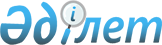 О внесении изменения в постановление Правительства Республики Казахстан от 17 апреля 2006 года № 289
					
			Утративший силу
			
			
		
					Постановление Правительства Республики Казахстан от 5 ноября 2010 года № 1163. Утратило силу постановлением Правительства Республики Казахстан от 30 апреля 2013 года № 417

      Сноска. Утратило силу постановлением Правительства РК от 30.04.2013 № 417.      Правительство Республики Казахстан ПОСТАНОВЛЯЕТ:



      1. Внести в постановление Правительства Республики Казахстан от 17 апреля 2006 года № 289 «Об утверждении перечня организаций, при поступлении на работу по специальности в которые гражданам Республики Казахстан предоставляется отсрочка от призыва на воинскую службу на весь период работы» (САПП Республики Казахстан, 2006 г., № 14, ст. 128) следующее изменение:



      в перечне организаций, при поступлении на работу по специальности в которые гражданам Республики Казахстан предоставляется отсрочка от призыва на воинскую службу на весь период работы, утвержденном указанным постановлением:



      подпункт 4) изложить в следующей редакции:

      «4) морского флота, гражданской авиации и железнодорожного транспорта по специальностям:

      слесарь-механик авиационных приборов;

      инженер по управлению техническим обеспечением авиационных двигателей;

      слесарь по ремонту авиационной техники;

      электромонтажник авиационной техники;

      инженер аэронавигационного и радиоэлектронного оборудования;

      инженер-контролер по техническому обслуживанию аэронавигационного и радиоэлектронного оборудования;

      инженер по управлению техническому обслуживанию аэронавигационного и радиоэлектронного оборудования;

      командир воздушного судна;

      второй пилот;

      механик по наземному оборудованию;

      инженер по оборудованию пассажирского салона;

      инженер-супервайзер по оборудованию пассажирского салона;

      механик по оборудованию пассажирского салона;

      инженер по управлению техническим обеспечением оборудования пассажирских салонов;

      младший инженер по планированию;

      инженер;

      судоводители;

      судостроитель-судоремонтник судов;

      трубопроводчик судовой;

      судовые механики;

      слесарь-механик судовой;

      судовые электромеханики;

      электрорадиомонтажник судовой;

      младший инженер;

      помощник машиниста локомотива;

      механик;

      инженер по надежности;

      инженер-контролер по техническому обслуживанию;

      ведущий инженер-контролер по техническому обслуживанию;

      ведущий инженер отдела технического сервиса;

      инженер летательных аппаратов и двигателей;

      инженер по техническому обслуживанию летательных аппаратов и двигателей;

      инженер по управлению техническому обслуживанию летательных аппаратов;

      инженер-координатор;

      инженер цеха;

      электромеханик по испытанию и ремонту электрооборудования;

      машинист электропоезда и локомотива.».



      2. Настоящее постановление вводится в действие по истечении десяти календарных дней после первого официального опубликования.      Премьер-Министр

      Республика Казахстан                       К. Масимов
					© 2012. РГП на ПХВ «Институт законодательства и правовой информации Республики Казахстан» Министерства юстиции Республики Казахстан
				